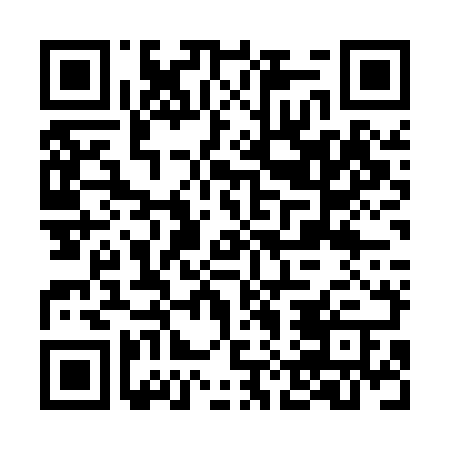 Ramadan times for Penha Garcia, PortugalMon 11 Mar 2024 - Wed 10 Apr 2024High Latitude Method: Angle Based RulePrayer Calculation Method: Muslim World LeagueAsar Calculation Method: HanafiPrayer times provided by https://www.salahtimes.comDateDayFajrSuhurSunriseDhuhrAsrIftarMaghribIsha11Mon5:155:156:4512:384:466:316:317:5612Tue5:145:146:4412:384:476:326:327:5713Wed5:125:126:4212:374:476:336:337:5814Thu5:105:106:4112:374:486:346:347:5915Fri5:095:096:3912:374:496:356:358:0016Sat5:075:076:3712:374:506:366:368:0117Sun5:055:056:3612:364:516:376:378:0318Mon5:045:046:3412:364:516:386:388:0419Tue5:025:026:3312:364:526:396:398:0520Wed5:005:006:3112:354:536:416:418:0621Thu4:584:586:2912:354:546:426:428:0722Fri4:574:576:2812:354:556:436:438:0823Sat4:554:556:2612:344:556:446:448:0924Sun4:534:536:2412:344:566:456:458:1125Mon4:514:516:2312:344:576:466:468:1226Tue4:494:496:2112:344:576:476:478:1327Wed4:484:486:2012:334:586:486:488:1428Thu4:464:466:1812:334:596:496:498:1529Fri4:444:446:1612:335:006:506:508:1730Sat4:424:426:1512:325:006:516:518:1831Sun5:405:407:131:326:017:527:529:191Mon5:395:397:111:326:027:537:539:202Tue5:375:377:101:316:027:547:549:213Wed5:355:357:081:316:037:557:559:234Thu5:335:337:071:316:047:567:569:245Fri5:315:317:051:316:047:577:579:256Sat5:295:297:031:306:057:587:589:267Sun5:275:277:021:306:067:597:599:288Mon5:265:267:001:306:068:008:009:299Tue5:245:246:591:306:078:018:019:3010Wed5:225:226:571:296:088:028:029:32